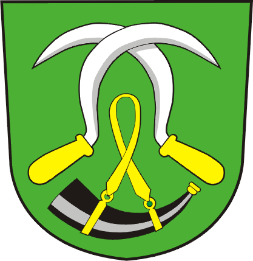 Obec LukavicePravidla pro poskytování finančního darunarozeným dětemPlatnost od 1.1.2019ÚvodTato pravidla upravují poskytnutí finančního daru obcí Lukavice pro děti narozené od 1. 1. 2019 včetně, které mají trvalý pobyt v Lukavici.Podání žádostiRodiče dítěte, resp. jeden z rodičů dítěte podá žádost o finanční dar na předepsaném tiskopise,          v kanceláři obecního úřadu v Lukavici, nebo ji pošle poštou. Tiskopis je k dispozici v kanceláři úřadu, na webových stránkách obce www.obeclukavice.cz  a je též k dispozici při Vítání občánků. Žádost o finanční dar musí obsahovat:Jméno, příjmení, datum narození a místo trvalého pobytu dítěte,Jméno, příjmení a místo trvalého pobytu rodičeUrčení, jakým způsobem má být finanční dar vyplacenKaždý žadatel je povinen ve své žádosti uvést pravdivé a úplné údaje.Podmínky nároku na finanční darNárok na finanční dar má dítě, které se narodilo od 1. 1. 2019 včetně, a má ode dne narození do dne výplaty daru trvalý pobyt v Lukavici a ani jeden z jeho rodičů nebyl za posledních 24 měsíců veden v Seznamu dlužníků obce Lukavice.Podmínkou nároku na vyplacení finančního daru je písemný souhlas rodičů (jednoho z rodičů) s tím, že obec Lukavice je oprávněna zkontrolovat údaje uvedené v žádosti, tj. údaje o narození dítěte a jeho přihlášení k trvalému pobytu.Nárok na finanční dar zaniká, nebyla-li podána žádost do 1 roku dítěte.Výše finančního daruVýše finančního daru činí 2 000 Kč/1 dítě a vyplatí se jednorázově. Poskytnutí finančního daruNárok na výplatu finančního daru vzniká splněním podmínek stanovených těmito pravidly pro vznik nároku na finanční dar.O poskytnutí finančního daru rozhoduje obecní zastupitelstvo.Finanční dar vyplácí Obecní úřad Lukavice na základě uzavřené darovací smlouvy. Finanční dar se poukazuje na účet příjemce nebo se vyplácí v hotovosti.Příjemcem finančního daru jsou rodiče dítěte, resp. ten z rodičů, který splňuje podmínky nároku na finanční dar.Finanční dar se vyplácí nejpozději do konce kalendářního měsíce následujícího po měsíci, v němž byla uzavřena darovací smlouva mezi obcí a rodiči dítěte (jedním z rodičů).Nárok na výplatu finančního daru zaniká, pokud do 3 měsíců ode dne rozhodnutí obecního zastupitelstva o poskytnutí finančního daru nebude ze strany rodičů (jednoho z rodičů dítěte) uzavřena darovací smlouva.Finanční dar náleží dítěti jen jednou.Závěrečná ustanoveníTato pravidla schválilo obecní zastupitelstvo na svém jednání dne 18.12.2018 č.j.: OBLU 518/2018/4. Tato pravidla s účinností od 1. 1. 2019 ruší pravidla schválená obecním zastupitelstvem na svém jednání dne 22. 1. 2013 č. j.:  OBLU 45/2013.                                                                                                                                                    Ilona Severová										           starostka	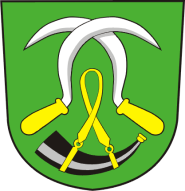             Obec Lukavice                                                                     Lukavice čp. 117, 561 51 Letohrad        _______________________________________________________________________________Žádost o finanční darpro dítě narozené po datu 1. 1. 2019 včetně, které má trvalý pobyt v LukaviciŽadatel(é): ....................................................................... Datum narození: ......................................................................................................... Datum narození: .......................................Adresa trvalého pobytu: .................................................................. Telefon (pro kontaktování k podpisu smlouvy) : ...............................................................Jméno a příjmení dítěte: ............................................................... Datum narození dítěte: .....................................................................Adresa trvalého pobytu dítěte: ...........................................................................................................Způsob výplaty finančního daru: (nehodící se škrtněte)V hotovostiPřevodem na účet žadatele - číslo účtu, kód banky: ..............................................................Čestné prohlášení žadatele (ů):Prohlašuji, že žadatel(é) nebyl(i) v posledních 24 měsících veden(i) v seznamu dlužníků obce Lukavice.Jsem si vědom toho, že úmyslné uvedení nepravdivých údajů je přestupkem podle ust. § 2 odst. 2 písm. a) zákona č. 251/2016 Sb., o některých přestupcích, ve znění pozdějších předpisů.Prohlašuji, že jsem byl seznámen s „Pravidly pro poskytování finančního daru narozeným dětem“, která upravují poskytnutí finančního daru obcí Lukavice pro děti narozené po datu 1. 1. 2019 včetně, které mají trvalý pobyt v Lukavici.Souhlasím s tím, aby obec Lukavice zkontrolovala údaje uvedené v žádosti, tj. údaje o narození dítěte a jeho přihlášení k trvalému pobytu.Souhlasím s tím, aby obec Lukavice zpracovávala ve smyslu zák. č. 110/2019 Sb., o zpracování osobních údajů, ve znění pozdějších předpisů, a také podle čl. 6, odst. 1, písm. a), e) nařízení EU 2019/679 General Data Protection Regulation (GDPR) po dobu nezbytně nutnou osobní údaje mé a mého dítěte, a to pouze pro účely zajištění práv a povinností plynoucích z poskytnutí finančního daru.V Lukavici, dne .................................................		.........................................................									   podpis žadatele            Tuto část vyplňuje pracovník Obce Lukavice VEŘEJNOSPRÁVNÍ KONTROLA ADMINISTRATIVNÍ v souladu se zákonem č.320/2001 Sb.Správnost údajů ověřena:  			ano -  ne*  Žádost splňuje podmínky k uznání příspěvku: 	ano -  ne*  dne  ………………………………   								……………………………………							jméno a podpis oprávněného pracovníka úřadu Poskytnutí daru schváleno starostkou obce dne ……………………...........................................................									    podpis starostky